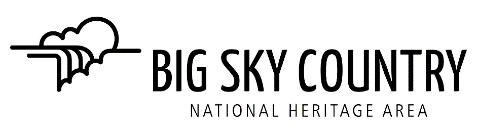 AGENDA - BOARD MEETING                              BOARD OF DIRECTORS, BIG SKY COUNTRY NHA, INC.                                          Monday, September 26, 2022Call to Order, Welcome Guests and Roll Call 				Jane WeberDisclosure of any Conflicts of Interest on this agenda			Board MembersConsent Agenda									Board Members   5 minutesApproval of the Meeting Minutes from August 22, 2022Ratification of Exec. Committee Actions Taken Between Meetings – NO ACTIONS	New Business – NO REPORTOld BusinessProgress on Mark Willmarth Facilitated SessionGroup 1 Report – Rich, Ellen, Keith, Reneé, Sam, Ken, Jane 		Rich Ecke	10 minutes Group 2 Report - Pam, Mark, Mary, Dan, Connie, Jane		   Pam Guschausky 	10 minutes Group 3 Report - Carol, Gayle, Lynette, John, Jane			    Carol Bronson	10 minutesCommittee Reports by Committee Chairs			         	   			Finance Committee				    		  Pam Guschausky	5 minutesMembers: P. Guschausky (CHAIR), Murry Moore, Bill BronsonInformation – review of financial statements Decision – single signature on BSCNHA checksInformation – request for CY 2023 Budget ItemsFeasibility Study Task Force - NO REPORT		     		Jane Weber	 0 minutes 	Members: J. Weber (CHAIR), E. Sievert, L. Scriver-Colburn, B. Bronson, K. RobisonInformation – Meetings with Consultants Fundraising Committee						    Mary Willmarth 	 10 minutesMembers: M. Willmarth (CHAIR), E. Sievert, J. Taillie, M. Good, J. WeberInformation – Update on fundraising opportunities being exploredInformation – Fundraising Committee’s next meeting Marketing Committee						  	 Rich Ecke	 5 minutes          Members: R. Ecke (CHAIR), G. Fisher, R. McDonald, C. Bronson, K. Robison, C. Jenkins, E. Sievert Information – Committee updatesInformation - Marketing Committee’s next meeting Projects Committee  					 Lynette Scriver-Colburn	 5 minutesMembers: J. Weber (CHAIR), L Scriver-Colburn, K. Robison, Karyn Giles, Steve Taylor, Sam LongInformation – Status on payouts for Partner ProjectsNeihart fire bell towerFort Benton Episcopal Church stained-glass window demonstration and brochureFort Benton Mandan Keelboat RestorationGreat Falls BID ArtsFest muralLittle Shell Powwow Presentation by Tribal Elder-	Information - Project Committee’s next meeting Audit Committee	- NO REPORT							   0 minutesMembers: Pam Guschausky, Murry MooreHeritage Database Committee 	NO REPORT						   0 minutes     Members: K. Robison and Jane WeberAnnouncement from Board Members								   5 minutesMotion to AdjournNext BSCNHA Board meeting is Monday, October 24th at 4:00 p.m.